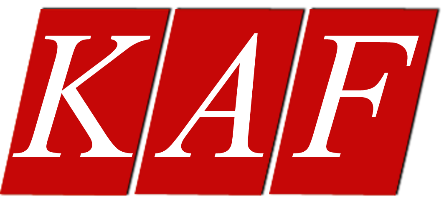 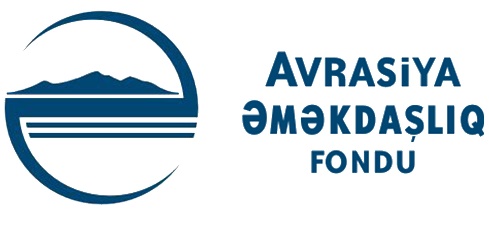 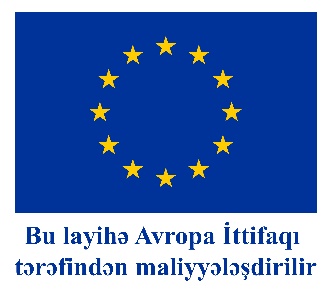 “AgriVision”aqrar və eko turizmin inkişafı layihəsiAqrar / eko-turizm sahəsi üzrə “_________________”  biznes planıLənkəran İqtisadi Rayonu, 2021BİZNEZ İDEYANIZIN TƏSVİRİBİZNES İDEYANIN GZİT (SWOT) TƏHLİLİMƏHSUL VƏ XİDMƏTLƏRİN XARAKTERİSTİKASIBAZARIN ÖYRƏNİLMƏSİ VƏ ONUN SEQMENTASİYASIMARKETİNQ PLANIMÜƏSSİSƏNİN / TƏSƏRRÜFATIN TANITIM PLANITURİZM XİDMƏT VƏ MƏHSULLARININ SATIŞ PLANIİŞÇİLƏRƏ DAİR TƏLƏBAT VƏ ONUN DƏYƏRİTƏŞKİLATİ PLANGƏLİR VƏ XƏRCLƏR PLANIBurada çox sadə hesablama aparılır:A - Ümumi gəlirlər - ay ərzində nə qədər gəlir əldə edildiyi göstərilir. Bu isə satış həcmindən götürülməlidir.B - Xərclər - bu hissədə xərclər göstərilir, o cümlədən əmək haqqı, kommunal xərclər, kapital xərcləri (biznesə başlamadan öncə kredit götürməli olduğunuz təqdirdə məhz həmin qaytaracağınız borcları nəzərdə tutur). Bura həmçinin istehsal və tədarük planında qeyd etdiyiniz tədarük qiyməti əlavə olunmalıdır.C - Gəlirdir. Qaydaya əsasən:A – B = C. Yəni ümumi gəlirdən xərclər çıxıldıqdan sonra gəlir hissəsi qalır. İNVESTİSİYA PLANI*Ümumi investisiyaların 50% artıq olmamalı və 4000 AZN-dən artıq olmamalıdırƏrizəçinin adı və soy adı:Ərizəçinin adı və soy adı:Ərizəçinin adı və soy adı:Ərizəçinin adı və soy adı:Ərizəçinin adı və soy adı:Ərizəçinin adı və soy adı:Əlaqə məlumatlarıƏlaqə məlumatlarıTelefon:Telefon:Telefon:Telefon:Əlaqə məlumatlarıƏlaqə məlumatlarıe-mail:e-mail:e-mail:e-mail:Müəssisənin / təsərrüfatın adı:Müəssisənin / təsərrüfatın adı:Müəssisənin / təsərrüfatın adı:Müəssisənin / təsərrüfatın adı:Müəssisənin / təsərrüfatın adı:Müəssisənin / təsərrüfatın adı:Ünvan:Ünvan:Ünvan:Ünvan:Ünvan:Ünvan:Müəssisənin / təsərrüfatın məqsədi:Müəssisənin / təsərrüfatın məqsədi:Müəssisənin / təsərrüfatın məqsədi:Müəssisənin / təsərrüfatın məqsədi:Müəssisənin / təsərrüfatın məqsədi:Müəssisənin / təsərrüfatın məqsədi:Hansı turizm məhsulu və xidməti təklif edirsiniz/düşünürsünüz:Hansı turizm məhsulu və xidməti təklif edirsiniz/düşünürsünüz:Hansı turizm məhsulu və xidməti təklif edirsiniz/düşünürsünüz:Hansı turizm məhsulu və xidməti təklif edirsiniz/düşünürsünüz:Hansı turizm məhsulu və xidməti təklif edirsiniz/düşünürsünüz:Hansı turizm məhsulu və xidməti təklif edirsiniz/düşünürsünüz:Qonaq evi / mehmanxana xidmətləriQonaq evi / mehmanxana xidmətləriQonaq evi / mehmanxana xidmətləriMaster-klassların təşkiliRestoran / qidalanma xidmətləriRestoran / qidalanma xidmətləriRestoran / qidalanma xidmətləriMəhsulların istehsalı və satışıSəyahət / ekskursiya xidmətləriSəyahət / ekskursiya xidmətləriSəyahət / ekskursiya xidmətləriDigər (yazın):Turistlər / xidmətdən yararlananlar kimlər olacaq:Turistlər / xidmətdən yararlananlar kimlər olacaq:Turistlər / xidmətdən yararlananlar kimlər olacaq:Turistlər / xidmətdən yararlananlar kimlər olacaq:Turistlər / xidmətdən yararlananlar kimlər olacaq:Turistlər / xidmətdən yararlananlar kimlər olacaq:Turistlərin hansı tələblər ödəniləcək:Turistlərin hansı tələblər ödəniləcək:Turistlərin hansı tələblər ödəniləcək:Turistlərin hansı tələblər ödəniləcək:Turistlərin hansı tələblər ödəniləcək:Turistlərin hansı tələblər ödəniləcək:Turistləri necə cəlb edəcəksiniz:Turistləri necə cəlb edəcəksiniz:Turistləri necə cəlb edəcəksiniz:Turistləri necə cəlb edəcəksiniz:Turistləri necə cəlb edəcəksiniz:Turistləri necə cəlb edəcəksiniz:Aqrar / eko-turizm sahəsində təcrübəniz var mı:Aqrar / eko-turizm sahəsində təcrübəniz var mı:Aqrar / eko-turizm sahəsində təcrübəniz var mı:Aqrar / eko-turizm sahəsində təcrübəniz var mı:Aqrar / eko-turizm sahəsində təcrübəniz var mı:Aqrar / eko-turizm sahəsində təcrübəniz var mı:Daxili faktorlarGÜCLÜZƏİFDaxili faktorlarDaxili faktorlarDaxili faktorlarDaxili faktorlarDaxili faktorlarDaxili faktorlarDaxili faktorlarDaxili faktorlarDaxili faktorlarDaxili faktorlarXarici faktorlarİMKANTƏHLÜKƏXarici faktorlarXarici faktorlarXarici faktorlarXarici faktorlarXarici faktorlarXarici faktorlarXarici faktorlarXarici faktorlarXarici faktorlarXarici faktorlarXidmətlər:Xidmətlər:Xidmətlər:Xidmətlər:Xidmətlər:Xidmətlər:№ 1№ 2№ 3№ 4Təqdim edilən xidmətin adı:Xidmətə daxildir:Xidmətin həcmi (necə otaq, çarpayı gün/ay üzrə):Xidmətin satış qiyməti:Təklif edilən xidmətin bazarda rəqibi, rəqiblərdən üstün və zəif tərəfiniz:İstehsal olunan və ya satılan məhsullar (əgər varsa):İstehsal olunan və ya satılan məhsullar (əgər varsa):İstehsal olunan və ya satılan məhsullar (əgər varsa):İstehsal olunan və ya satılan məhsullar (əgər varsa):İstehsal olunan və ya satılan məhsullar (əgər varsa):İstehsal olunan və ya satılan məhsullar (əgər varsa):№ 1№ 2№ 3№ 4Məhsulun adı:Qablaşdırma (əgər varsa):İstehsalat həcmi (ədəd, kq):Məhsulun satış qiyməti:Təklif edilən məhsulların bazarda rəqibi, rəqiblərdən üstün və zəif tərəfiniz:Turistlərin hədəf seqmentlər üzrə qruplaşdırılması (cins/yaş/yerli/xarici və s.)Potensial turistlərin müəyyənləşdirilməsiTuristlərin tələb və prioritetləri12345Təklif edilən xidmətlər üzrə:Təklif edilən xidmətlər üzrə:Təklif edilən xidmətlər üzrə:Təklif edilən xidmətlər üzrə:Təklif edilən xidmətlər üzrə:Təklif edilən xidmətlər üzrə:Təklif edilən xidmətlər üzrə:№ 1 ______________№ 2 ______________№ 2 ______________№ 3 ______________№ 4 ______________Turistlər ödəməyə hazırdırlar:Rəqiblər təklif etdiyi qiymətlər:Bazarda ən yüksək:Bazarda ən aşağı:Mənim təqribi bazar qiymətim:Maya dəyəri:Mənim son qiymətim:İstehsal edilən və ya satılan məhsul qrupu üzrə (əgər varsa):İstehsal edilən və ya satılan məhsul qrupu üzrə (əgər varsa):İstehsal edilən və ya satılan məhsul qrupu üzrə (əgər varsa):İstehsal edilən və ya satılan məhsul qrupu üzrə (əgər varsa):İstehsal edilən və ya satılan məhsul qrupu üzrə (əgər varsa):İstehsal edilən və ya satılan məhsul qrupu üzrə (əgər varsa):İstehsal edilən və ya satılan məhsul qrupu üzrə (əgər varsa):№ 1 ______________№ 2 ______________№ 2 ______________№ 3 ______________№ 4 ______________Turistlər ödəməyə hazırdırlar:Rəqiblər təklif etdiyi qiymətlər:Bazarda ən yüksək:Bazarda ən aşağı:Mənim təqribi bazar qiymətim:Maya dəyəri:Mənim son qiymətim:Turistlərin məlumatlandırılması:Turistlərin məlumatlandırılması:Turistlərin məlumatlandırılması:REKLAMIN NÖVÜƏTRAFLIXƏRCLƏRTuristlərin aqrar / eko-turizm məkanına cəlb olunması:Turistlərin aqrar / eko-turizm məkanına cəlb olunması:Turistlərin aqrar / eko-turizm məkanına cəlb olunması:XİDMƏTLƏRİN STİMULLAŞDIRILMASIƏTRAFLIXƏRCLƏRAylar:123456789101112CƏMİBütün xidmət və məhsulların satışının ümumi həcmi Bütün xidmət və məhsulların satışının ümumi həcmi Bütün xidmət və məhsulların satışının ümumi həcmi Bütün xidmət və məhsulların satışının ümumi həcmi Bütün xidmət və məhsulların satışının ümumi həcmi Bütün xidmət və məhsulların satışının ümumi həcmi Bütün xidmət və məhsulların satışının ümumi həcmi Bütün xidmət və məhsulların satışının ümumi həcmi Bütün xidmət və məhsulların satışının ümumi həcmi Bütün xidmət və məhsulların satışının ümumi həcmi Bütün xidmət və məhsulların satışının ümumi həcmi Bütün xidmət və məhsulların satışının ümumi həcmi Bütün xidmət və məhsulların satışının ümumi həcmi Bütün xidmət və məhsulların satışının ümumi həcmi Satışın həcmiXidmət / məhsul № 1 __________________ Xidmət / məhsul № 1 __________________ Xidmət / məhsul № 1 __________________ Xidmət / məhsul № 1 __________________ Xidmət / məhsul № 1 __________________ Xidmət / məhsul № 1 __________________ Xidmət / məhsul № 1 __________________ Xidmət / məhsul № 1 __________________ Xidmət / məhsul № 1 __________________ Xidmət / məhsul № 1 __________________ Xidmət / məhsul № 1 __________________ Xidmət / məhsul № 1 __________________ Xidmət / məhsul № 1 __________________ Xidmət / məhsul № 1 __________________ HəcmiXidmət/məhsul vahidinin qiymətiSatışın həcmiXidmət / məhsul № 2 __________________ Xidmət / məhsul № 2 __________________ Xidmət / məhsul № 2 __________________ Xidmət / məhsul № 2 __________________ Xidmət / məhsul № 2 __________________ Xidmət / məhsul № 2 __________________ Xidmət / məhsul № 2 __________________ Xidmət / məhsul № 2 __________________ Xidmət / məhsul № 2 __________________ Xidmət / məhsul № 2 __________________ Xidmət / məhsul № 2 __________________ Xidmət / məhsul № 2 __________________ Xidmət / məhsul № 2 __________________ Xidmət / məhsul № 2 __________________ HəcmiXidmət/məhsul vahidinin qiymətiSatışın həcmiXidmət / məhsul № 3 __________________ Xidmət / məhsul № 3 __________________ Xidmət / məhsul № 3 __________________ Xidmət / məhsul № 3 __________________ Xidmət / məhsul № 3 __________________ Xidmət / məhsul № 3 __________________ Xidmət / məhsul № 3 __________________ Xidmət / məhsul № 3 __________________ Xidmət / məhsul № 3 __________________ Xidmət / məhsul № 3 __________________ Xidmət / məhsul № 3 __________________ Xidmət / məhsul № 3 __________________ Xidmət / məhsul № 3 __________________ Xidmət / məhsul № 3 __________________ KəmiyyətXidmət/məhsul vahidinin qiymətiSatışın həcmiXidmət / məhsul № 4 __________________ Xidmət / məhsul № 4 __________________ Xidmət / məhsul № 4 __________________ Xidmət / məhsul № 4 __________________ Xidmət / məhsul № 4 __________________ Xidmət / məhsul № 4 __________________ Xidmət / məhsul № 4 __________________ Xidmət / məhsul № 4 __________________ Xidmət / məhsul № 4 __________________ Xidmət / məhsul № 4 __________________ Xidmət / məhsul № 4 __________________ Xidmət / məhsul № 4 __________________ Xidmət / məhsul № 4 __________________ Xidmət / məhsul № 4 __________________ HəcmiXidmət/məhsul vahidinin qiymətiSatışın həcmiVəzifə və məsuliyyətlərVəzifəsiİşçiƏmək haqqıİşçilərin əmək haqqının ümumi dəyəri: _________________İşçilərin əmək haqqının ümumi dəyəri: _________________İşçilərin əmək haqqının ümumi dəyəri: _________________İşçilərin əmək haqqının ümumi dəyəri: _________________Bütün mal/xidmətlər/mal qruplarıBütün mal/xidmətlər/mal qruplarıBütün mal/xidmətlər/mal qruplarıBütün mal/xidmətlər/mal qruplarıBütün mal/xidmətlər/mal qruplarıBütün mal/xidmətlər/mal qruplarıBütün mal/xidmətlər/mal qruplarıBütün mal/xidmətlər/mal qruplarıBütün mal/xidmətlər/mal qruplarıBütün mal/xidmətlər/mal qruplarıBütün mal/xidmətlər/mal qruplarıBütün mal/xidmətlər/mal qruplarıBütün mal/xidmətlər/mal qruplarıBütün mal/xidmətlər/mal qruplarıAy123456789101112CƏMİBütün xidmət və məhsulların satışının ümumi həcmi Bütün xidmət və məhsulların satışının ümumi həcmi Bütün xidmət və məhsulların satışının ümumi həcmi Bütün xidmət və məhsulların satışının ümumi həcmi Bütün xidmət və məhsulların satışının ümumi həcmi Bütün xidmət və məhsulların satışının ümumi həcmi Bütün xidmət və məhsulların satışının ümumi həcmi Bütün xidmət və məhsulların satışının ümumi həcmi Bütün xidmət və məhsulların satışının ümumi həcmi Bütün xidmət və məhsulların satışının ümumi həcmi Bütün xidmət və məhsulların satışının ümumi həcmi Bütün xidmət və məhsulların satışının ümumi həcmi Bütün xidmət və məhsulların satışının ümumi həcmi Bütün xidmət və məhsulların satışının ümumi həcmi Satışın həcmiA. CƏMİXammal alışının və ya son məhsulunun ümumi dəyəriXammal alışının və ya son məhsulunun ümumi dəyəriXammal alışının və ya son məhsulunun ümumi dəyəriXammal alışının və ya son məhsulunun ümumi dəyəriXammal alışının və ya son məhsulunun ümumi dəyəriXammal alışının və ya son məhsulunun ümumi dəyəriXammal alışının və ya son məhsulunun ümumi dəyəriXammal alışının və ya son məhsulunun ümumi dəyəriXammal alışının və ya son məhsulunun ümumi dəyəriXammal alışının və ya son məhsulunun ümumi dəyəriXammal alışının və ya son məhsulunun ümumi dəyəriXammal alışının və ya son məhsulunun ümumi dəyəriXammal alışının və ya son məhsulunun ümumi dəyəriXammal alışının və ya son məhsulunun ümumi dəyəriAlınacaq xammalın dəyəri B. CƏMİBütün digər xərclər (işçi heyətinin dəyəri, müxtəlif xərclər, kapital xərcləri)Bütün digər xərclər (işçi heyətinin dəyəri, müxtəlif xərclər, kapital xərcləri)Bütün digər xərclər (işçi heyətinin dəyəri, müxtəlif xərclər, kapital xərcləri)Bütün digər xərclər (işçi heyətinin dəyəri, müxtəlif xərclər, kapital xərcləri)Bütün digər xərclər (işçi heyətinin dəyəri, müxtəlif xərclər, kapital xərcləri)Bütün digər xərclər (işçi heyətinin dəyəri, müxtəlif xərclər, kapital xərcləri)Bütün digər xərclər (işçi heyətinin dəyəri, müxtəlif xərclər, kapital xərcləri)Bütün digər xərclər (işçi heyətinin dəyəri, müxtəlif xərclər, kapital xərcləri)Bütün digər xərclər (işçi heyətinin dəyəri, müxtəlif xərclər, kapital xərcləri)Bütün digər xərclər (işçi heyətinin dəyəri, müxtəlif xərclər, kapital xərcləri)Bütün digər xərclər (işçi heyətinin dəyəri, müxtəlif xərclər, kapital xərcləri)Bütün digər xərclər (işçi heyətinin dəyəri, müxtəlif xərclər, kapital xərcləri)Bütün digər xərclər (işçi heyətinin dəyəri, müxtəlif xərclər, kapital xərcləri)Bütün digər xərclər (işçi heyətinin dəyəri, müxtəlif xərclər, kapital xərcləri)Əmək haqqıMüxtəlif xərclərKapital xərcləri*C. Gəlir (A-B)İnvestisiyalar (prioritet üzrə)Satın-almanın dəyəri1. Bina (tikinti, təmir)2. Avadanlıq3. Ləvazimatlar4.5.A. İnvestisiyalar üçün ilkin kapitalın ümumi məbləği:Dövriyyə vəsaitlər (ilk ay üçün)MəbləğMaterial alışı xərcləri:Əmək haqqı:Müxtəlif xərclər:Kapital xərcləri:B. Dövriyyə vəsaitlərinin ümumi məbləği:Zəruri ilkin kapitalA + B = CC:İnvestisiyaların mənbəyiMəbləğÜmumi investisiyalarda payı (%)Şəxsi vəsaitlərBank kreditləriAvropa İttifaqının mükafatı*DigərCƏMİ: